Uczestnicy Erasmusa+ uczą się o biznesieSzkolenie nr 1: “W jaki sposób bezrobotni mogą ubiegać się o fundusze unijne w celu założenia własnej firmy”To szkolenie zostało przeprowadzone przez pracownice Urzędu Pracy w Końskich.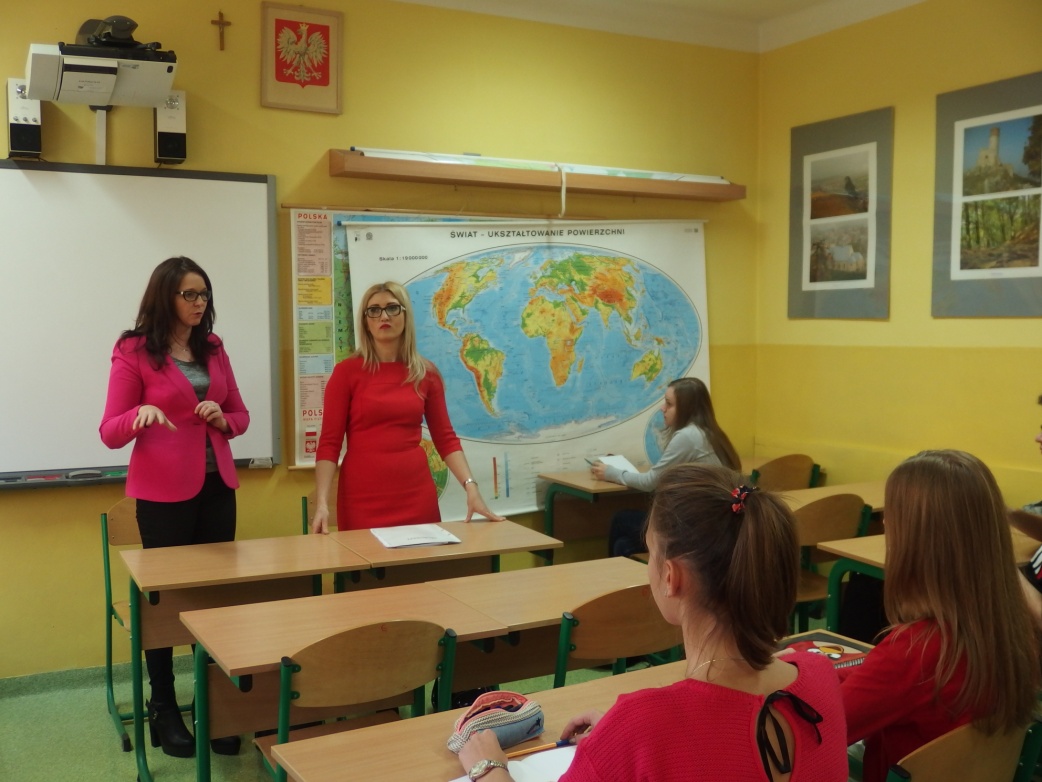 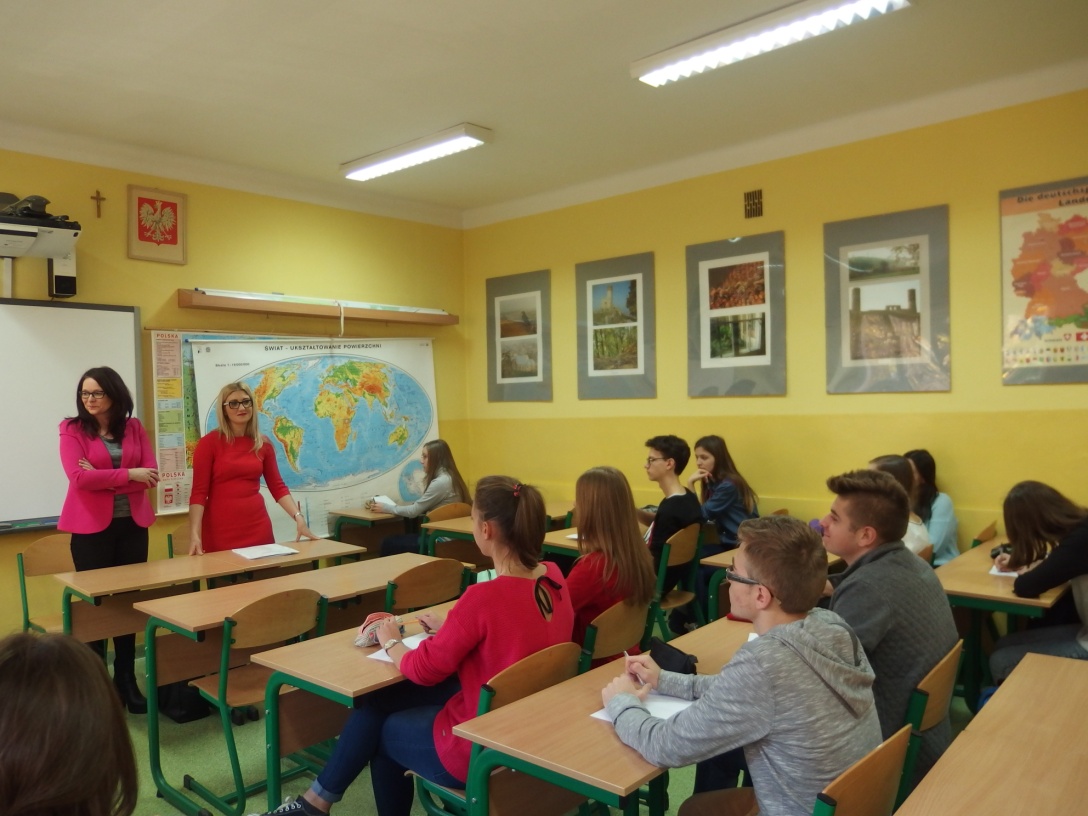 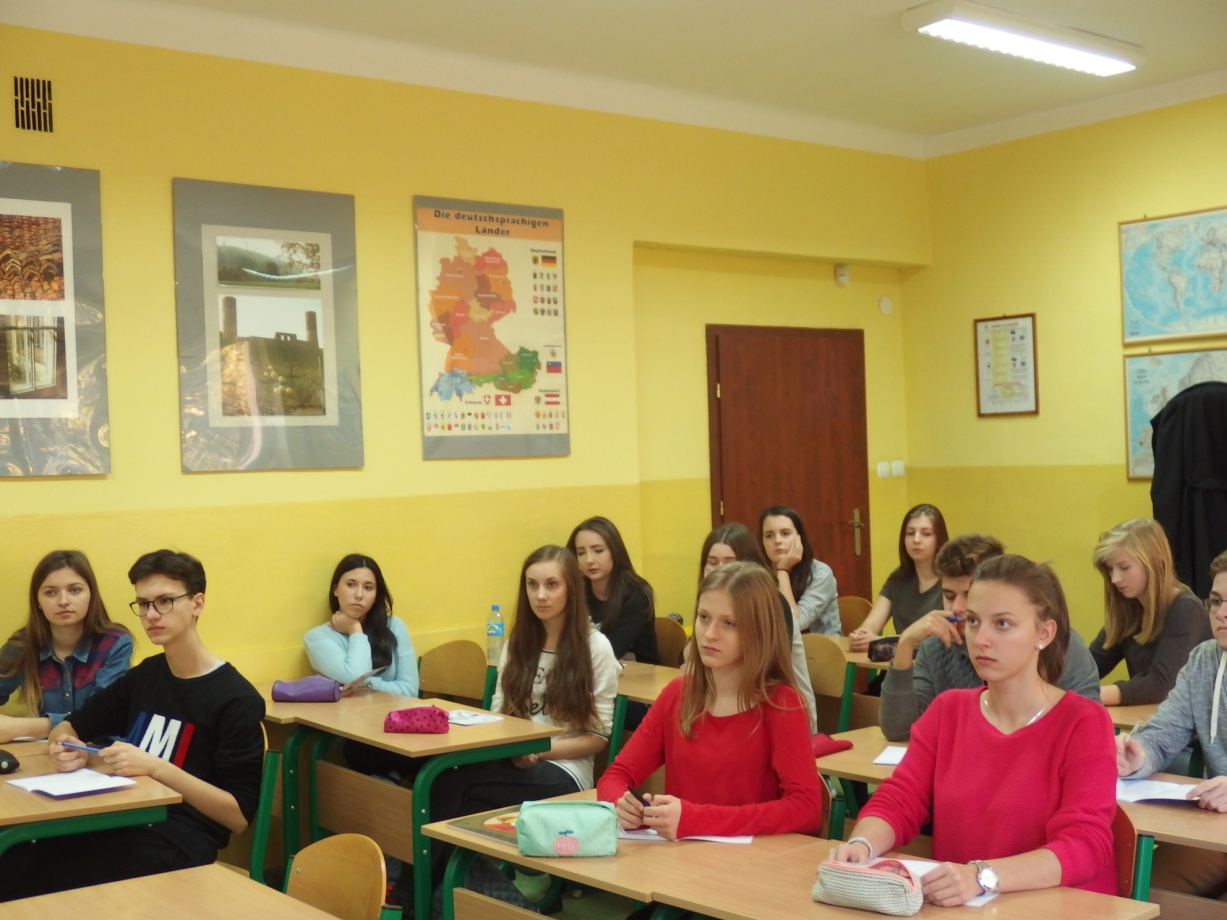 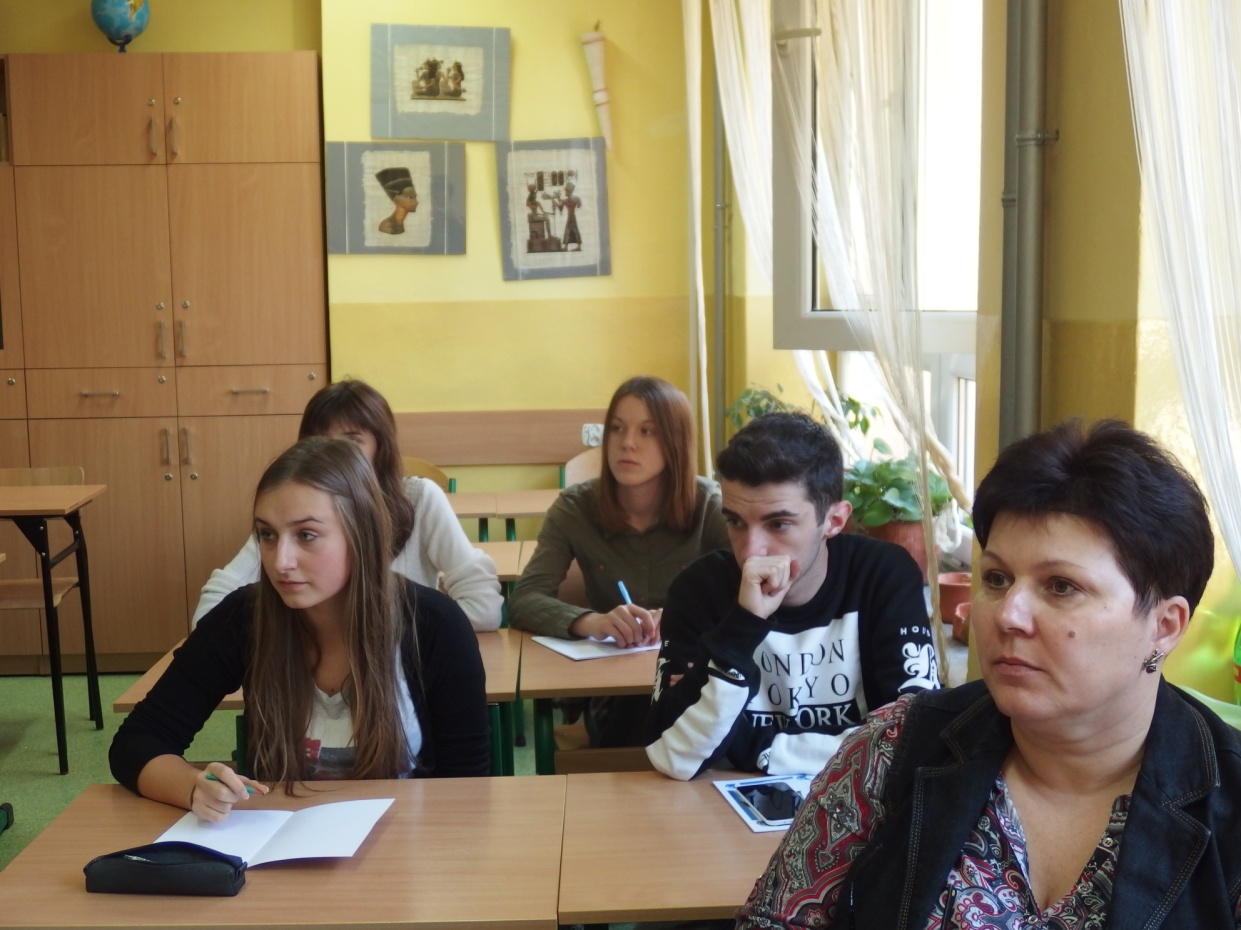 Szkolenie nr 2: “Jak zarejestrować działalność gospodarczą”To szkolenie zostało przeprowadzone przez pracownicę Urzędu Gminy w Końskich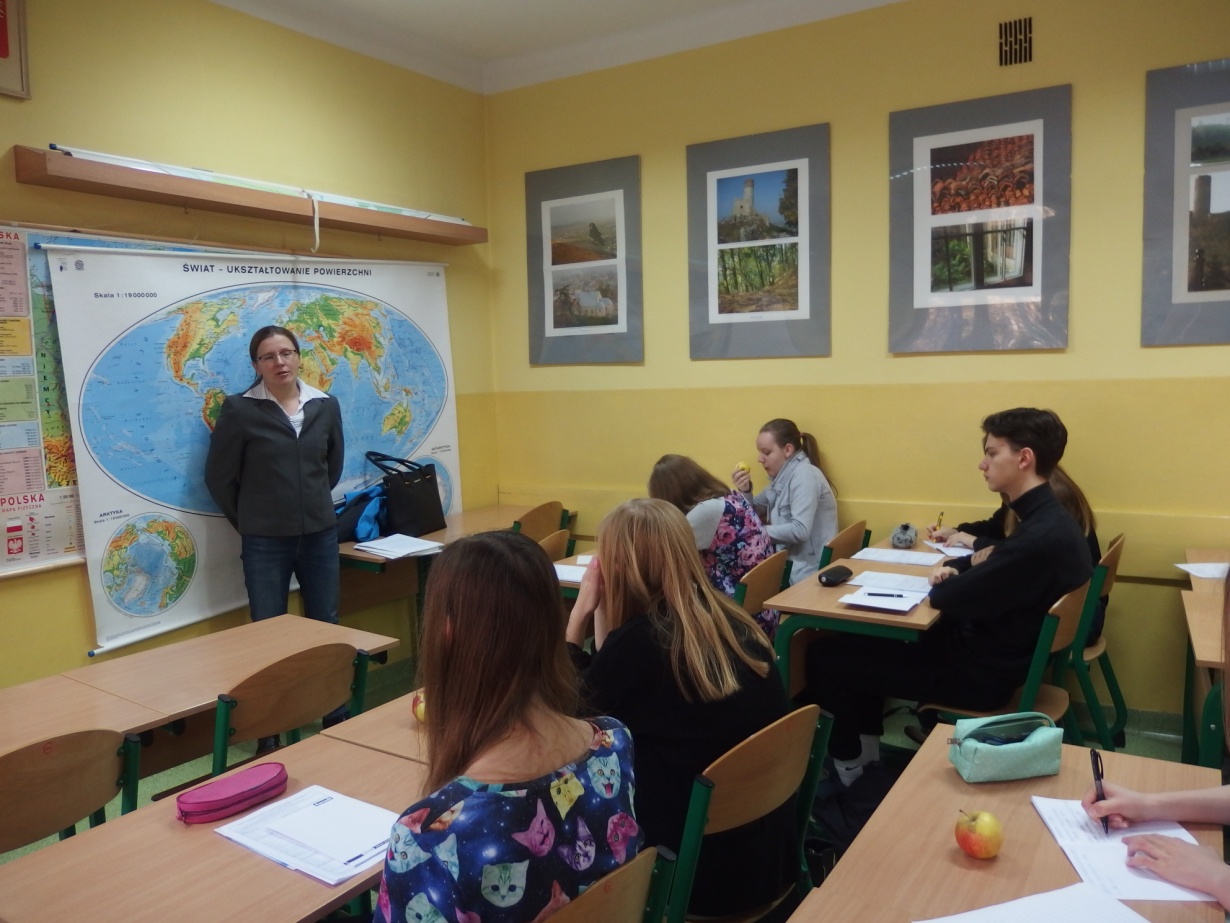 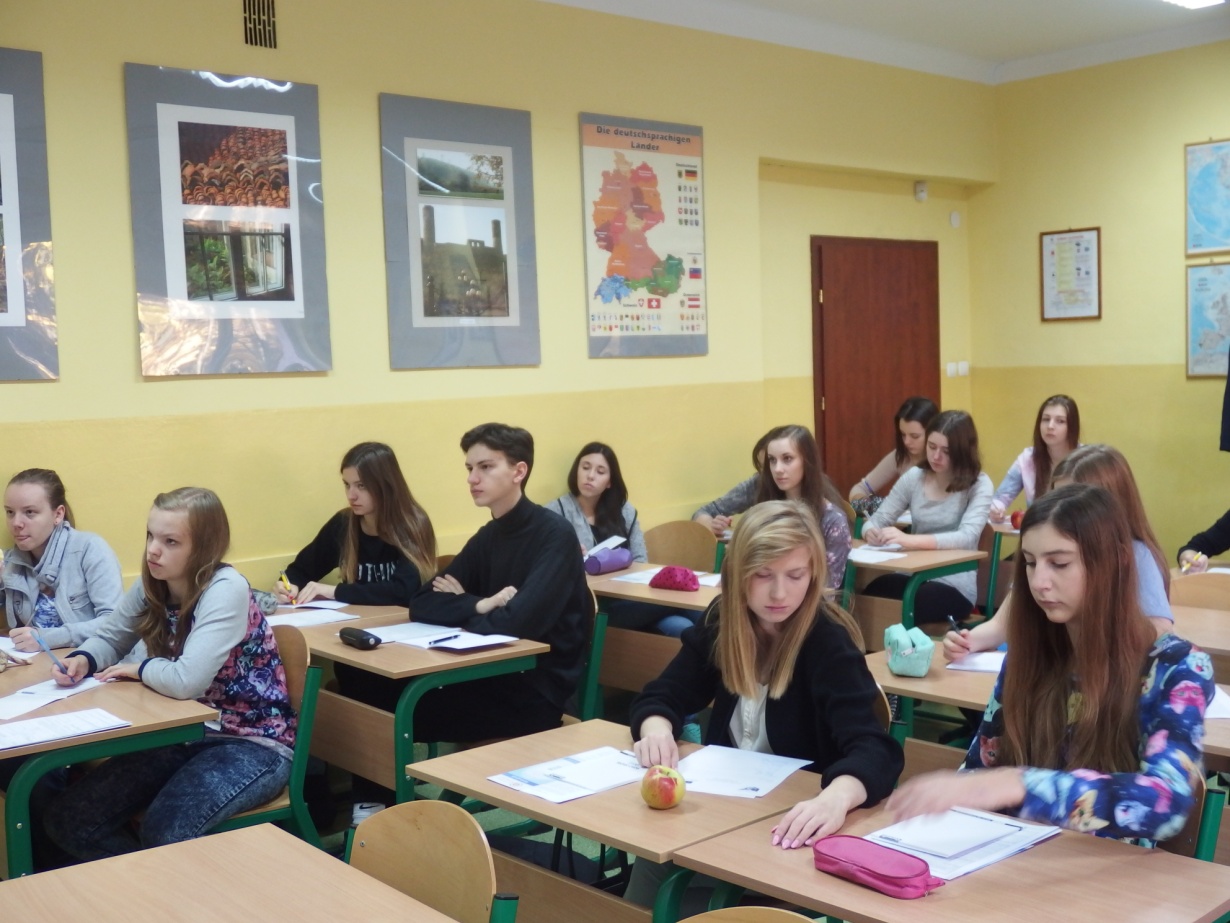 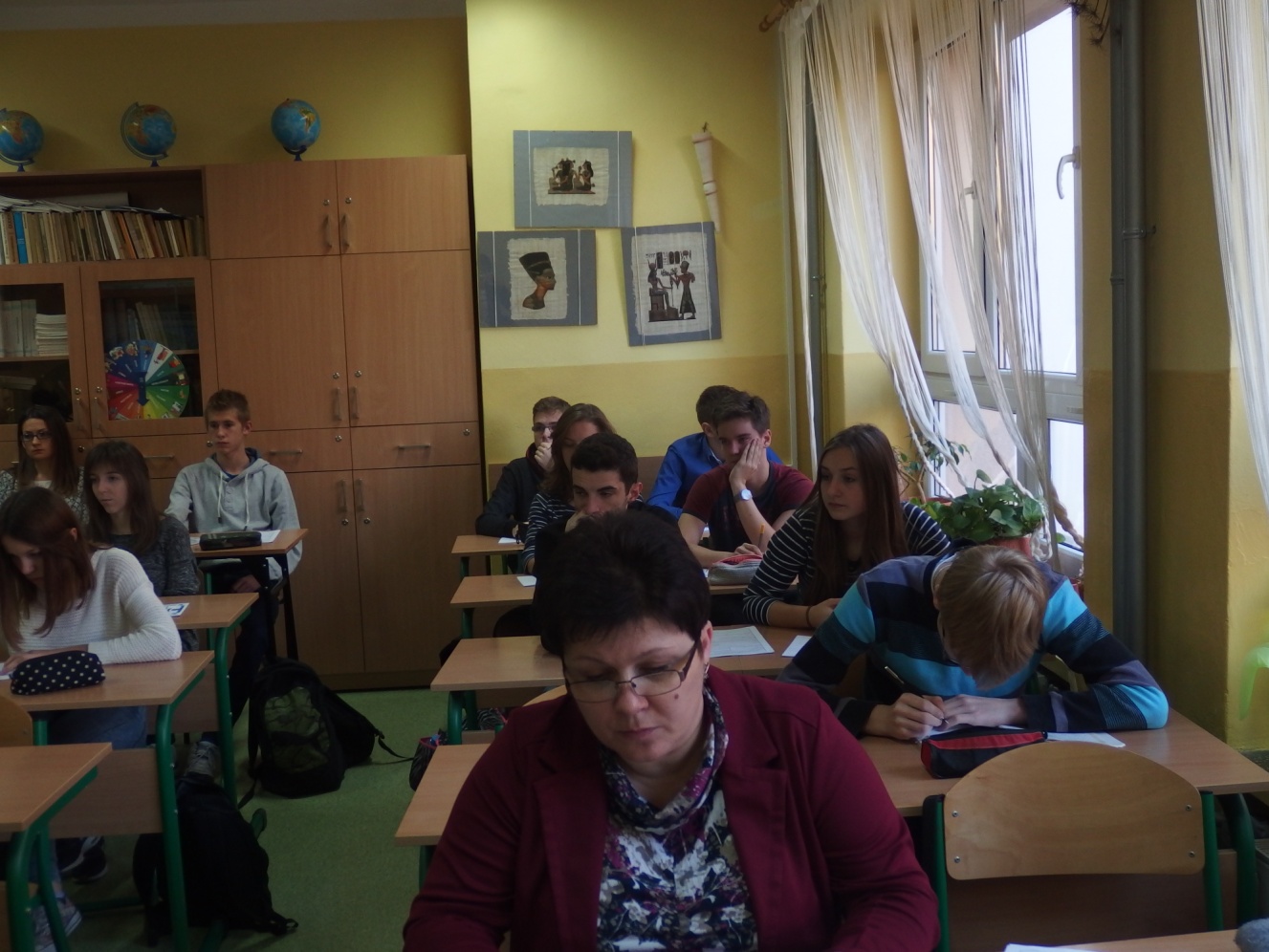 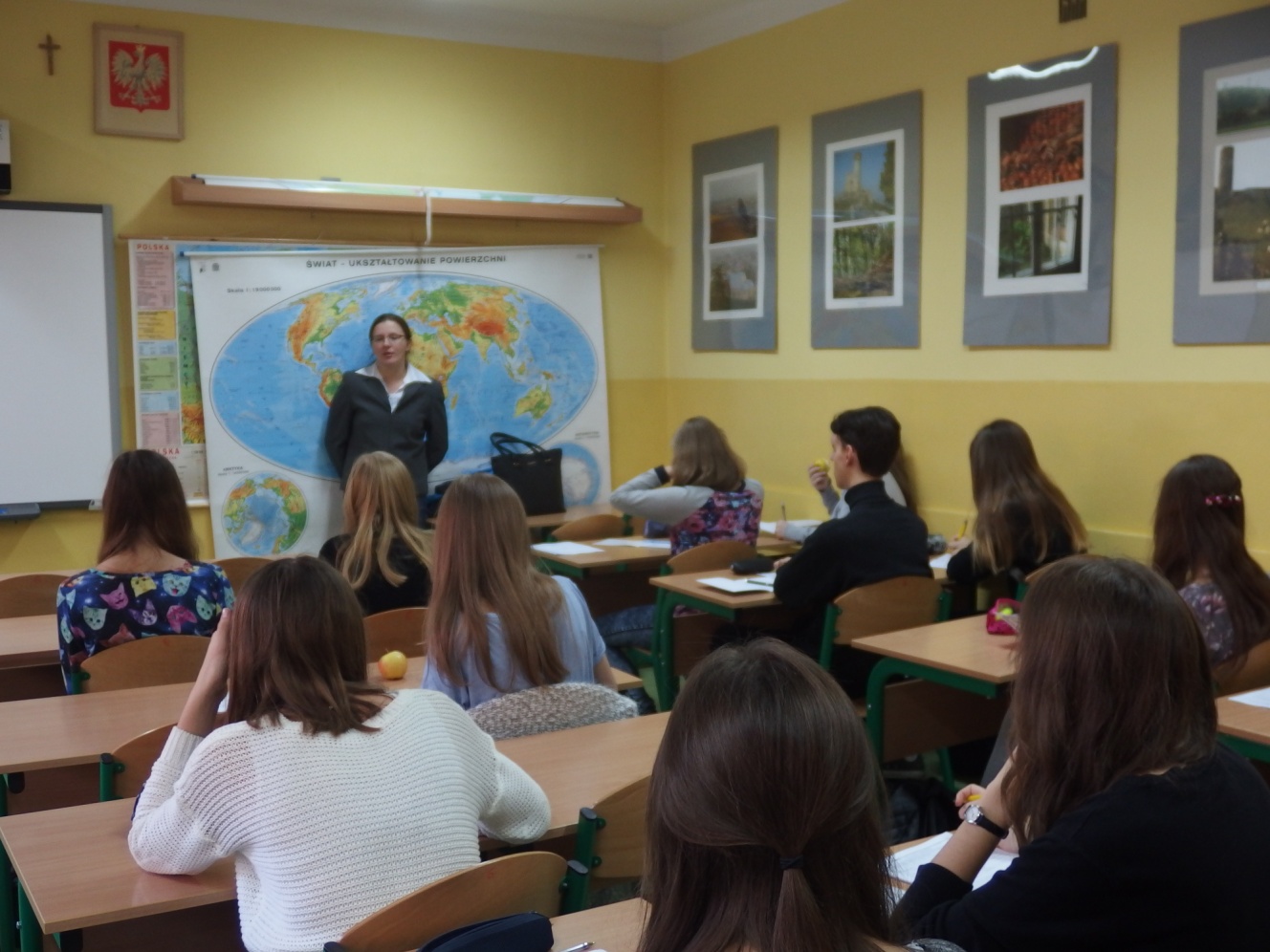 